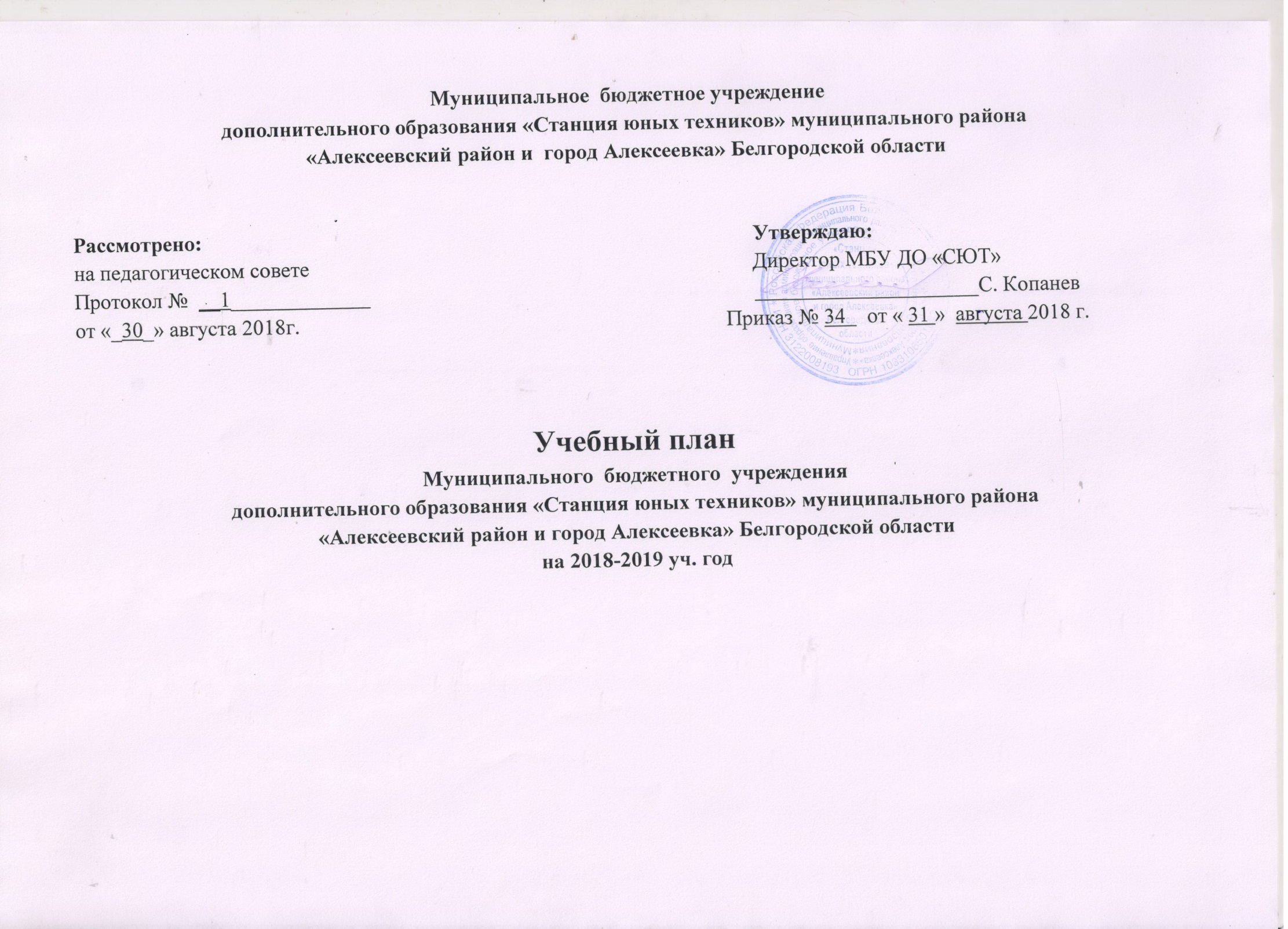 Учебный план2018-2019  год обучения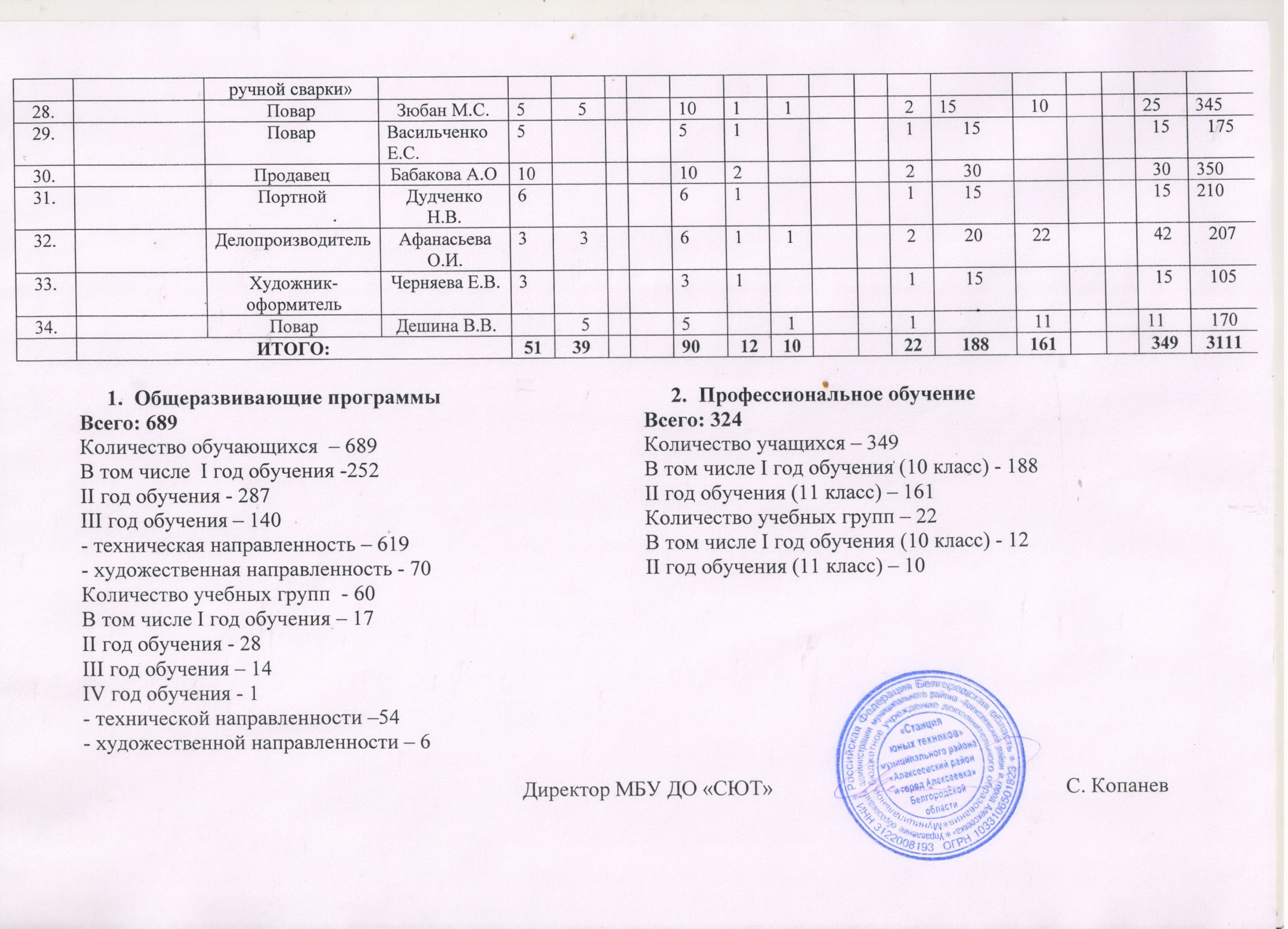 Пояснительная запискак учебному плану муниципального  бюджетного  учреждения дополнительного образования «Станция юных техников» муниципального района«Алексеевский район и город  Алексеевка» Белгородской областиОбщеразвивающие программы:Учебный план МБУ ДО «СЮТ» составлен на основе нормативно правовых документов:- Федеральный закон «Об образовании в Российской Федерации»;- Порядок организации и осуществления образовательной деятельности по дополнительным общеобразовательным программам;- Устава МБУ ДО «СЮТ» муниципального района « Алексеевский район  и город Алексеевка» Белгородской области;- Санитарно-эпидемиологические требования к учреждениям дополнительного образования детей. Учебный план  МБУ ДО «СЮТ» составлен в соответствии с образовательными целями и задачами учреждения. Концепцией развития и на основании содержания дополнительных общеобразовательных  программ.Учебный план представлен следующими программами:-Радиотехническое конструирование;- Техническое моделирование;-3D- моделирование;- Робототехника- Компьютерная графика;- Компьютерный дизайн;- Автомодельный спор»;-Ракетомодельный спорт;- Воздушные змеи;- Юный картингист;- Радиоспорт;- Авиамодельный спорт;-Судомодельный спорт;-Мир в объективе;- «Художественная обработка природных материалов и вторсырья».Дополнительные общеобразовательные (общеразвивающие) программы рассчитаны на 4-х годичный цикл обучения.Профессиональное обучение:- Каменщик;-Оператор ЭВ и ВМ;-Художник-оформитель;-Делопроизводитель;    - Сварщик;-Портной;- Продавец;-Повар;- Исполнитель художественно-оформительских работ.Кадровое обеспечение образовательного процесса осуществляется 33 педагогами дополнительного образования.             Учебный план  для обучающихся 10-11 классов на 2018-2019 учебный год составлен в соответствии  с документами федерального, регионального и муниципального уровней:Федеральный уровень  Федеральный закон от 29 декабря 2012 г. N 273-ФЗ "Об образовании в Российской Федерации" (с изменениями и дополнениями) статьи 12,13,28 Типовым  положением об общеобразовательном учреждении - пункты 41,42, утвержденным  постановлением Правительства РФ от 19.03.2001г. №196;Постановление Главного государственного санитарного врача Российской Федерации от 29 декабря 2010 г. N 189 "Об утверждении СанПиН 2.4.2.2821-10 "Санитарно-эпидемиологические требования к условиям и организации обучения в общеобразовательных учреждениях" (зарегистрировано Министерством юстиции Российской Федерации 3 марта 2011 г., регистрационный N 19993);Концепцией  профильного обучения на старшей ступени общего образования, утвержденная   приказом  Министерства   образования  РФ   от   18.07.2002г №2783;100 - ФЗ от 21.07.2005г. «О воинской обязанности и военной службе»; Федеральным базисным  учебным планом  и примерными  учебными  планами для общеобразовательных учреждений РФ, реализующих программы общего образования, утвержденные приказом Министерства образования РФ от 09.03.2004г. №1312 (с изменениями и дополнениями);Письмом  Министерства образования Российской Федерации от 20.04.04 № 14-51-102/13 "О направлении рекомендаций по организации профильного обучения на основе индивидуальных учебных планов обучающихся";Приказом  Минобрнауки РФ от     3 июня 2011 г. N 1994 «О внесении изменений в федеральный базисный учебный план и примерные учебные планы    для     образовательных    учреждений    Российской    Федерации,
реализующих  программы  общего  образования,  утверждённые  приказом Министерства образования Российской Федерации от 9 марта 2004 года №1312   «Об   утверждении   федерального   базисного   учебного   плана   и примерных учебных планов для образовательных учреждений Российской Федерации, реализующих программы общего образования»;Приказом    Министерства   образования   РФ   от   05.03.2004г.   №1089   «Об утверждении федерального компонента государственных образовательных стандартов начального общего, основного общего и среднего (полного) общего образования»;Примерными программами  по предметам. Региональный уровень►  Законом    Белгородской   области   от   3.07.2006г.   №57(ред. от 03.05.2011 г.)   «Об   установлении регионального компонента государственных образовательных стандартов общего образования в Белгородской области»;►  Законом  Белгородской области от 4.06. 2009 года №282 «О внесении изменений в закон Белгородской области «Об установлении регионального компонента государственных   образовательных   стандартов   общего   образования   в Белгородской области»;►  Приказом    управления   образования   и   науки   Белгородской   области   от 26.04.2006г. №656 «Об утверждении базисного учебного плана и примерных учебных планов для образовательных учреждений Белгородской области, реализующих программы общего образования»;►  Приказом    департамента   образования,   культуры   и   молодёжной   политики Белгородской области от 25.06.2008г. №1345 «Об утверждении Концепции развития системы общего среднего образования Белгородской области и организационного плана ее реализации»;►  Инструктивным  письмом департамента образования, культуры и молодёжной политики   Белгородской     области     от  05.05.2008г. №9-06/1847-ЛИ «Об организации    начальной    профессиональной    подготовки    в    условиях реализации универсального и профильного обучения»;►  Приказ департамента образования, культуры и молодежной политики Белгородской области от 23.04.2012г. № 1380 «Об утверждении базисного учебного плана и примерных учебных планов для общеобразовательных учреждений Белгородской области, реализующих программы общего образования»;► Письмо департамента образования, культуры и молодежной политики Белгородской области от 22.06.2012 г. № 9-06/1870-ВА «Об организации профессиональной подготовки в условиях реализации универсального(непрофильного и профильного обучения)»;►  Инструктивным  письмом департамента образования, культуры и молодёжной политики   Белгородской    области    от 13.05.2009г.     № 9-06/1674-ВА «О реализации   программ      углублённого   уровня   в   общеобразовательных учреждениях области»;►  Письмо департамента образования Белгородской области от 08.05.2013 г. № 9-06/2847 – НН «Об организации профессиональной подготовки в образовательных учреждениях Белгородской области».Муниципальный уровень►  Приказом  управления образования и науки муниципального района  «О согласовании учебных планов на 2017-2018 учебный год»►   Уставом МБУ ДО « СЮТ»  города Алексеевка Белгородской области; Продолжительность учебного года: 10 класс - 35 учебных недель, 11 класс – 34 учебные недели.Продолжительность заняти - 45 минут.Квалификационные экзамены по НПО выпускников 11 классов проводятся с 10 по 15 мая 2019 г. Нормативный срок освоения программ по  профессиям: «Каменщик», «Повар», «Оператор ЭВ и ВМ», «Сварщик», «Делопроизводитель», «Художник – оформитель», «Портной», «Продавец»  реализуемых в МБУ ДО «СЮТ»  г. Алексеевка рассчитан на 2 года обучения.Программы предусматривают кроме изучения теоретических вопросов и практические занятия, на которых вырабатываются навыки и отрабатываемые умения по профессии. №п/п№п/пНазвание детского объединенияНазвание детского объединенияНаименование образовательной программыНаименование образовательной программыФ.И.О. педагогаФ.И.О. педагогаФ.И.О. педагогаФ.И.О. педагогаКоличество учебных часовКоличество учебных часовКоличество учебных часовКоличество учебных часовКоличество учебных часовКоличество учебных часовКоличество учебных часовКоличество учебных часовКоличество учебных часовКоличество учебных часовКоличество учебных часовКоличество учебных часовКоличество учебных часовКоличество учебных часовКоличество учебных часовКоличество учебных часовКоличество учебных группКоличество учебных группКоличество учебных группКоличество учебных группКоличество учебных группКоличество учебных группКоличество учебных группКоличество учебных группКоличество учебных группКоличество учебных группКоличество учебных группКоличество учебных группКоличество учебных группКоличество учебных группКоличество учебных группКоличество учебных группКоличество учебных группКоличество учебных группКоличество учебных группКоличество учащихсяКоличество учащихсяКоличество учащихсяКоличество учащихсяКоличество учащихсяКоличество учащихсяКоличество учащихсяКоличество учащихсяКоличество учащихсяКоличество учащихсяКоличество учащихсяУчебная  нагрузка  педагогаУчебная  нагрузка  педагога№п/п№п/пНазвание детского объединенияНазвание детского объединенияНаименование образовательной программыНаименование образовательной программыФ.И.О. педагогаФ.И.О. педагогаФ.И.О. педагогаФ.И.О. педагога1 год1 год1 год2 год2 год2 год2 год2 год3 год3 год4 год4 год4 год4 годВсегоВсего1 год1 год1 год2 год2 год2 год2 год3 год3 год3 год3 год4 год4 год4 год4 годВсегоВсегоВсегоВсего1 год1 год2 год2 год2 год3 год3 год4 год4 годВсегоВсего112233444455566666778888991010101111111212121212131313141414141515151616161717181819192020Техническая направленностьТехническая направленностьТехническая направленностьТехническая направленностьТехническая направленностьТехническая направленностьТехническая направленностьТехническая направленностьТехническая направленностьТехническая направленностьТехническая направленностьТехническая направленностьТехническая направленностьТехническая направленностьТехническая направленностьТехническая направленностьТехническая направленностьТехническая направленностьТехническая направленностьТехническая направленностьТехническая направленностьТехническая направленностьТехническая направленностьТехническая направленностьТехническая направленностьТехническая направленностьТехническая направленностьТехническая направленностьТехническая направленностьТехническая направленностьТехническая направленностьТехническая направленностьТехническая направленностьТехническая направленностьТехническая направленностьТехническая направленностьТехническая направленностьТехническая направленностьТехническая направленностьТехническая направленностьТехническая направленностьТехническая направленностьТехническая направленностьТехническая направленностьТехническая направленностьТехническая направленностьТехническая направленностьТехническая направленностьТехническая направленностьТехническая направленностьТехническая направленностьТехническая направленностьТехническая направленностьТехническая направленностьТехническая направленностьТехническая направленностьТехническая направленностьТехническая направленность1.«3 D- моделирование»«3 D- моделирование»«3 D- моделирование»Костюков А.Г.Костюков А.Г.Костюков А.Г.Костюков А.Г.666661111111110101010102162162.«Техническое моделирование»«Техническое моделирование»«Техническое моделирование»Копанев С.В.Копанев С.В.Копанев С.В.Копанев С.В.66666612121211111112222101010101020204324323.«Радиотехническое конструирование»«Радиотехническое конструирование»«Радиотехническое конструирование»Широких С.В.Широких С.В.Широких С.В.Широких С.В.1212666618181822221113333202020101030306486484.«Спортивная радиопеленгация»«Спортивная радиопеленгация»«Спортивная радиопеленгация»Широких С.В.Широких С.В.Широких С.В.Широких С.В.12121212122222222225252525254324325.«Компьютерная графика и дизайн»«Компьютерная графика и дизайн»«Компьютерная графика и дизайн»Бурыка Н.В.Бурыка Н.В.Бурыка Н.В.Бурыка Н.В.8888888222222303030302882886.«Компьютерная графика»«Компьютерная графика»«Компьютерная графика»Шевченко Н.Н.Шевченко Н.Н.Шевченко Н.Н.Шевченко Н.Н.8888888222222303030302882887.«Радиоспорт»«Радиоспорт»«Радиоспорт»Жашков Е.И.Жашков Е.И.Жашков Е.И.Жашков Е.И.8888888222222303030302882888.««Мир в объективе»««Мир в объективе»««Мир в объективе»Ильминская Н.Н.Ильминская Н.Н.Ильминская Н.Н.Ильминская Н.Н.1212242424243636362222444444420202040406060129612969.«Автомодельный спорт»«Автомодельный спорт»«Автомодельный спорт»Чередниченко Е.В.Чередниченко Е.В.Чередниченко Е.В.Чередниченко Е.В.44446666666666222222111111111111114444151510101010101010454579279210.«Ракетомодельный спорт»«Ракетомодельный спорт»«Ракетомодельный спорт»Колосов Л.И.Колосов Л.И.Колосов Л.И.Колосов Л.И.12126666181818222211133332020201010303064864811.«Воздушные змеи»«Воздушные змеи»«Воздушные змеи»Колосов Л.И.Колосов Л.И.Колосов Л.И.Колосов Л.И.121212121222222222202020202043243212.«Роботехника»«Роботехника»«Роботехника»Колосов Л.И.Колосов Л.И.Колосов Л.И.Колосов Л.И.6666611111111121212121221621613.«Техническое моделирование»«Техническое моделирование»«Техническое моделирование»Шевченко С.В.Шевченко С.В.Шевченко С.В.Шевченко С.В.4444666666161616111111111333315151010101010353557657614.«3D - моделирование»«3D - моделирование»«3D - моделирование»Акатова М.С.Акатова М.С.Акатова М.С.Акатова М.С.1212121224243636363344447777454540404085851296129615.«Юные картингисты»«Юные картингисты»«Юные картингисты»Ефремов Е.А.Ефремов Е.А.Ефремов Е.А.Ефремов Е.А.44441818666628282811333311155551515303030101055551008100816.«Судомодельный спорт»«Судомодельный спорт»«Судомодельный спорт»Мощенский Н.И.Мощенский Н.И.Мощенский Н.И.Мощенский Н.И.88888882222223030303028828817.«Авиамодельный спорт»«Авиамодельный спорт»«Авиамодельный спорт»Мощенский Н.И.Мощенский Н.И.Мощенский Н.И.Мощенский Н.И.121212121212242424222222244442020202020404086486418.«Роботехника»«Роботехника»«Роботехника»Мощенский Н.И.Мощенский Н.И.Мощенский Н.И.Мощенский Н.И.44444441111111212121214414419«Техническое моделирование»«Техническое моделирование»«Техническое моделирование»Костюков В.П.Костюков В.П.Костюков В.П.Костюков В.П.1212121212222222222020202020432432Художественная направленностьХудожественная направленностьХудожественная направленностьХудожественная направленностьХудожественная направленностьХудожественная направленностьХудожественная направленностьХудожественная направленностьХудожественная направленностьХудожественная направленностьХудожественная направленностьХудожественная направленностьХудожественная направленностьХудожественная направленностьХудожественная направленностьХудожественная направленностьХудожественная направленностьХудожественная направленностьХудожественная направленностьХудожественная направленностьХудожественная направленностьХудожественная направленностьХудожественная направленностьХудожественная направленностьХудожественная направленностьХудожественная направленностьХудожественная направленностьХудожественная направленностьХудожественная направленностьХудожественная направленностьХудожественная направленностьХудожественная направленностьХудожественная направленностьХудожественная направленностьХудожественная направленностьХудожественная направленностьХудожественная направленностьХудожественная направленностьХудожественная направленностьХудожественная направленностьХудожественная направленностьХудожественная направленностьХудожественная направленностьХудожественная направленностьХудожественная направленностьХудожественная направленностьХудожественная направленностьХудожественная направленностьХудожественная направленностьХудожественная направленностьХудожественная направленностьХудожественная направленностьХудожественная направленностьХудожественная направленностьХудожественная направленностьХудожественная направленностьХудожественная направленностьХудожественная направленность19.«Художественная обработка природного материала»«Художественная обработка природного материала»«Художественная обработка природного материала»«Художественная обработка природного материала»Сероштан Т.В.Сероштан Т.В.88888882222222303030303028828820.«Художественная обработка природного материала»«Художественная обработка природного материала»«Художественная обработка природного материала»«Художественная обработка природного материала»Толстопятова А.В.Толстопятова А.В.666666666121212121111112222101010101010202043243221.«Художественная обработка природного материала»«Художественная обработка природного материала»«Художественная обработка природного материала»«Художественная обработка природного материала»Кветка Н.Г.Кветка Н.Г.6666666661212121211111122221010101010102020432432ИТОГО:ИТОГО:ИТОГО:ИТОГО:ИТОГО:ИТОГО:ИТОГО:ИТОГО:6868681681681681681688484848466326326326326171717282828281414111606060602522522522872872871401401401010689689111736111736Профессиональное обучениеПрофессиональное обучениеПрофессиональное обучениеПрофессиональное обучениеПрофессиональное обучениеПрофессиональное обучениеПрофессиональное обучениеПрофессиональное обучениеПрофессиональное обучениеПрофессиональное обучениеПрофессиональное обучениеПрофессиональное обучениеПрофессиональное обучениеПрофессиональное обучениеПрофессиональное обучениеПрофессиональное обучениеПрофессиональное обучениеПрофессиональное обучениеПрофессиональное обучениеПрофессиональное обучениеПрофессиональное обучениеПрофессиональное обучениеПрофессиональное обучениеПрофессиональное обучениеПрофессиональное обучениеПрофессиональное обучениеПрофессиональное обучениеПрофессиональное обучениеПрофессиональное обучениеПрофессиональное обучениеПрофессиональное обучениеПрофессиональное обучениеПрофессиональное обучениеПрофессиональное обучениеПрофессиональное обучениеПрофессиональное обучениеПрофессиональное обучениеПрофессиональное обучениеПрофессиональное обучениеПрофессиональное обучениеПрофессиональное обучениеПрофессиональное обучениеПрофессиональное обучениеПрофессиональное обучениеПрофессиональное обучениеПрофессиональное обучениеПрофессиональное обучениеПрофессиональное обучениеПрофессиональное обучениеПрофессиональное обучениеПрофессиональное обучениеПрофессиональное обучениеПрофессиональное обучениеПрофессиональное обучениеПрофессиональное обучениеПрофессиональное обучениеПрофессиональное обучениеПрофессиональное обучение20.20.Подготовка по профессии «Каменщик»Подготовка по профессии «Каменщик»Подготовка по профессии «Каменщик»Шевченко С.В.Шевченко С.В.Шевченко С.В.666666661212122222222444212121303030515141421.21.Оператор ЭВ и ВМОператор ЭВ и ВМОператор ЭВ и ВМКапустина Е.И.Капустина Е.И.Капустина Е.И.44444441111111181818181813622.22.Оператор ЭВ и ВМОператор ЭВ и ВМОператор ЭВ и ВМРогачева О.Н.Рогачева О.Н.Рогачева О.Н.44444441111111181818181813623.23.Оператор ЭВ и ВМОператор ЭВ и ВМОператор ЭВ и ВМКосинова И.В.Косинова И.В.Косинова И.В.4444444111111151515151514024.24.Оператор ЭВ и ВМОператор ЭВ и ВМОператор ЭВ и ВМКружков Д.Н.Кружков Д.Н.Кружков Д.Н.44444441111111161616161613625.25.Оператор ЭВ и ВМОператор ЭВ и ВМОператор ЭВ и ВМЗюбан Е.В.Зюбан Е.В.Зюбан Е.В.4444444111111151515151514026.26.Художник-оформительХудожник-оформительХудожник-оформительЗлобина Е.И.Злобина Е.И.Злобина Е.И.333333311111111414141414102